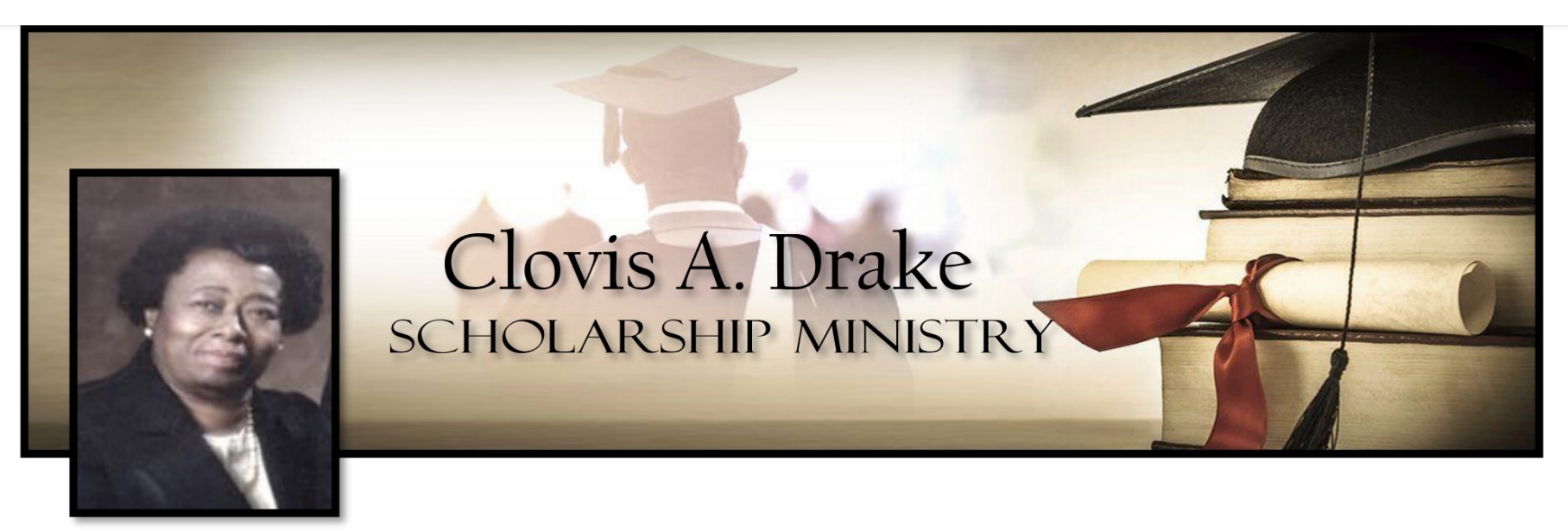 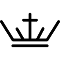 2024 Clovis A. Drake Scholarship Application Dear Applicant:Thank you for taking an interest in the Clovis A. Drake Scholarship Award. The Scholarship Committee was formed in 1984 by founding member Deacon Earl Thorpe and the late Trustee Samuel Wakefield under the leadership of the latter, Rev. Dr. Ernest E. Drake. In 2000 the committee was renamed in honor of the late Clovis A. Drake, recognizing her love of education. Today, the Clovis A. Drake Scholarship Committee continues to work diligently in supporting the scholastic goals of the students of the Metropolitan Baptist Church which assists high school graduates.We encourage high school seniors who are members of Metropolitan Baptist Church who meet the following criteria to apply:Have completed membership orientation and received the Right hand of Fellowship.High School senior and scheduled to graduate June 2024Evidence of plans to attend college in Fall 2024.Demonstrated ability and potential to succeed.A completed and signed application, with college admission letter, letter of intent to attend college, one letter of recommendation and personal essay must be received by Sunday, May 12, 2024. Your application and attachments will be reviewed, you will be notified by phone and email regarding your award.Please e-mail your completed application package to Clovis A. Drake Ministry President, Arlene C. Way at scholarship@metrobaptistalbany.org .  Please contact her at this e-mail address if you have any questions regarding the process. Enter Clovis A. Drake Scholarship in the subject line for all correspondences.Clovis A. Drake Scholarship ApplicationStudent InformationName: 		Last, 					First 				MiddleDate of Birth (MM/DD/YYYY)Address Line 1:_Address Line 2:City:  State: Zip Code: Email: Parent/Guardian Name: Parent/Guardian Phone:  Student Phone: School DetailsName of University or College you plan to attend: Address Line 1:_Address Line 2:City:  State: Zip Code: Intended Academic Major:  Have you been Accepted: Yes  No Expected Date of HS Graduation:  (MM/YYYY)EXTRA-CURRICULAR ACTIVITIES (Attach additional sheets if necessary)List any extra-curricular activities you have participated in during high school. Include offices held, clubs, sports teams and any honors received:CHURCH / COMMUNITY INVOLVEMENT (Attach additional sheets if necessary)Church Membership Orientation Completed:  Yes  No    Instructor: _ESSAYOn a separate sheet of paper, type a 250-word essay that describes you, your goals in life and provides an overview of how you plan to achieve them.RECOMMENDATIONSOnly one recommendation is required. The person who writes this recommendation on your behalf should be someone who can tell us about you, your character, goals, and your potential for success. This recommendation must be included with your application along with the other required documents by the deadline…Sunday, May 12, 2024.Application Check list of all required documents: College Admission Letter Letter of Intent to Attend College Letter of Recommendation Personal EssaySUBMIT THE REQUIRED DOCUMENTS ALONG WITH YOUR APPLICATION IN ONE PACKAGE TO THE SCHOLARSHIP COMMITTEE, BY Sunday, May 12, 2024E-mail your package to scholarship@metrobaptistalbany.com  and enter: Clovis A. Drake Scholarship in the Subject Line***Your application will be considered INCOMPLETE if all items are not submitted by the application deadline.Scholarship Committee Use ONLYDate Application Received: ________________________________Received By: ____________________________________________Scholarship Reviewed By: _________________________________Scholarship Award Amount: _______________________________